Publicado en Madrid el 21/01/2021 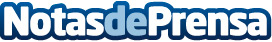 La Guía para un Afrontamiento Activo de la Discapacidad de Convives supera las 10.000 descargasEl pasado mes de octubre, Convives con Espasticidad celebró el primer encuentro virtual dirigido a personas con discapacidad, sus familiares y profesionales. En él se presentaron su Guía y su Escuela Online de Afrontamiento Activo, fruto de la experiencia adquirida en las dos escuelas presenciales que organizó en el Hospital MútuaTerrassa de Barcelona, en 2015, y en el Hospital Niño Jesús de Madrid, en 2018. Desde entonces, más de 10.000 personas se han descargado la Guía de forma gratuitaDatos de contacto:Paula Tabuyo628555558Nota de prensa publicada en: https://www.notasdeprensa.es/la-guia-para-un-afrontamiento-activo-de-la Categorias: Medicina Sociedad Infantil Solidaridad y cooperación http://www.notasdeprensa.es